Gemotiveerde aanvraag tot onderzoek van het binnenmilieuGemotiveerde aanvraag tot onderzoek van het binnenmilieuGemotiveerde aanvraag tot onderzoek van het binnenmilieuGemotiveerde aanvraag tot onderzoek van het binnenmilieuGemotiveerde aanvraag tot onderzoek van het binnenmilieuGemotiveerde aanvraag tot onderzoek van het binnenmilieuGemotiveerde aanvraag tot onderzoek van het binnenmilieuGemotiveerde aanvraag tot onderzoek van het binnenmilieuGemotiveerde aanvraag tot onderzoek van het binnenmilieuGemotiveerde aanvraag tot onderzoek van het binnenmilieuGemotiveerde aanvraag tot onderzoek van het binnenmilieuZG/Prev/MGZ-01-160718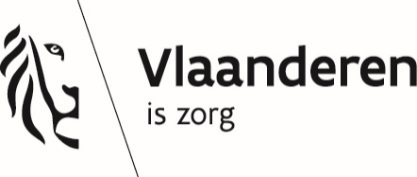 ZG/Prev/MGZ-01-160718ZG/Prev/MGZ-01-160718ZG/Prev/MGZ-01-160718ZG/Prev/MGZ-01-160718ZG/Prev/MGZ-01-160718ZG/Prev/MGZ-01-160718ZG/Prev/MGZ-01-160718Agentschap Zorg en Gezondheidafdeling PreventieKoning Albert II-laan 35 bus 33, 1030 BRUSSELTel. 02 553 36 71 – Fax 02 553 36 16E-mail: milieugezondheidszorg@zorg-en-gezondheid.beAgentschap Zorg en Gezondheidafdeling PreventieKoning Albert II-laan 35 bus 33, 1030 BRUSSELTel. 02 553 36 71 – Fax 02 553 36 16E-mail: milieugezondheidszorg@zorg-en-gezondheid.beAgentschap Zorg en Gezondheidafdeling PreventieKoning Albert II-laan 35 bus 33, 1030 BRUSSELTel. 02 553 36 71 – Fax 02 553 36 16E-mail: milieugezondheidszorg@zorg-en-gezondheid.beAgentschap Zorg en Gezondheidafdeling PreventieKoning Albert II-laan 35 bus 33, 1030 BRUSSELTel. 02 553 36 71 – Fax 02 553 36 16E-mail: milieugezondheidszorg@zorg-en-gezondheid.beAgentschap Zorg en Gezondheidafdeling PreventieKoning Albert II-laan 35 bus 33, 1030 BRUSSELTel. 02 553 36 71 – Fax 02 553 36 16E-mail: milieugezondheidszorg@zorg-en-gezondheid.beAgentschap Zorg en Gezondheidafdeling PreventieKoning Albert II-laan 35 bus 33, 1030 BRUSSELTel. 02 553 36 71 – Fax 02 553 36 16E-mail: milieugezondheidszorg@zorg-en-gezondheid.beAgentschap Zorg en Gezondheidafdeling PreventieKoning Albert II-laan 35 bus 33, 1030 BRUSSELTel. 02 553 36 71 – Fax 02 553 36 16E-mail: milieugezondheidszorg@zorg-en-gezondheid.beAgentschap Zorg en Gezondheidafdeling PreventieKoning Albert II-laan 35 bus 33, 1030 BRUSSELTel. 02 553 36 71 – Fax 02 553 36 16E-mail: milieugezondheidszorg@zorg-en-gezondheid.beAgentschap Zorg en Gezondheidafdeling PreventieKoning Albert II-laan 35 bus 33, 1030 BRUSSELTel. 02 553 36 71 – Fax 02 553 36 16E-mail: milieugezondheidszorg@zorg-en-gezondheid.beAgentschap Zorg en Gezondheidafdeling PreventieKoning Albert II-laan 35 bus 33, 1030 BRUSSELTel. 02 553 36 71 – Fax 02 553 36 16E-mail: milieugezondheidszorg@zorg-en-gezondheid.beAgentschap Zorg en Gezondheidafdeling PreventieKoning Albert II-laan 35 bus 33, 1030 BRUSSELTel. 02 553 36 71 – Fax 02 553 36 16E-mail: milieugezondheidszorg@zorg-en-gezondheid.beIn te vullen door PreventieontvangstdatumIn te vullen door PreventieontvangstdatumIn te vullen door PreventieontvangstdatumIn te vullen door PreventieontvangstdatumIn te vullen door PreventieontvangstdatumIn te vullen door PreventieontvangstdatumIn te vullen door PreventieontvangstdatumAgentschap Zorg en Gezondheidafdeling PreventieKoning Albert II-laan 35 bus 33, 1030 BRUSSELTel. 02 553 36 71 – Fax 02 553 36 16E-mail: milieugezondheidszorg@zorg-en-gezondheid.beAgentschap Zorg en Gezondheidafdeling PreventieKoning Albert II-laan 35 bus 33, 1030 BRUSSELTel. 02 553 36 71 – Fax 02 553 36 16E-mail: milieugezondheidszorg@zorg-en-gezondheid.beAgentschap Zorg en Gezondheidafdeling PreventieKoning Albert II-laan 35 bus 33, 1030 BRUSSELTel. 02 553 36 71 – Fax 02 553 36 16E-mail: milieugezondheidszorg@zorg-en-gezondheid.beAgentschap Zorg en Gezondheidafdeling PreventieKoning Albert II-laan 35 bus 33, 1030 BRUSSELTel. 02 553 36 71 – Fax 02 553 36 16E-mail: milieugezondheidszorg@zorg-en-gezondheid.beAgentschap Zorg en Gezondheidafdeling PreventieKoning Albert II-laan 35 bus 33, 1030 BRUSSELTel. 02 553 36 71 – Fax 02 553 36 16E-mail: milieugezondheidszorg@zorg-en-gezondheid.beAgentschap Zorg en Gezondheidafdeling PreventieKoning Albert II-laan 35 bus 33, 1030 BRUSSELTel. 02 553 36 71 – Fax 02 553 36 16E-mail: milieugezondheidszorg@zorg-en-gezondheid.beAgentschap Zorg en Gezondheidafdeling PreventieKoning Albert II-laan 35 bus 33, 1030 BRUSSELTel. 02 553 36 71 – Fax 02 553 36 16E-mail: milieugezondheidszorg@zorg-en-gezondheid.beAgentschap Zorg en Gezondheidafdeling PreventieKoning Albert II-laan 35 bus 33, 1030 BRUSSELTel. 02 553 36 71 – Fax 02 553 36 16E-mail: milieugezondheidszorg@zorg-en-gezondheid.beAgentschap Zorg en Gezondheidafdeling PreventieKoning Albert II-laan 35 bus 33, 1030 BRUSSELTel. 02 553 36 71 – Fax 02 553 36 16E-mail: milieugezondheidszorg@zorg-en-gezondheid.beAgentschap Zorg en Gezondheidafdeling PreventieKoning Albert II-laan 35 bus 33, 1030 BRUSSELTel. 02 553 36 71 – Fax 02 553 36 16E-mail: milieugezondheidszorg@zorg-en-gezondheid.beAgentschap Zorg en Gezondheidafdeling PreventieKoning Albert II-laan 35 bus 33, 1030 BRUSSELTel. 02 553 36 71 – Fax 02 553 36 16E-mail: milieugezondheidszorg@zorg-en-gezondheid.beAgentschap Zorg en Gezondheidafdeling PreventieKoning Albert II-laan 35 bus 33, 1030 BRUSSELTel. 02 553 36 71 – Fax 02 553 36 16E-mail: milieugezondheidszorg@zorg-en-gezondheid.beAgentschap Zorg en Gezondheidafdeling PreventieKoning Albert II-laan 35 bus 33, 1030 BRUSSELTel. 02 553 36 71 – Fax 02 553 36 16E-mail: milieugezondheidszorg@zorg-en-gezondheid.beAgentschap Zorg en Gezondheidafdeling PreventieKoning Albert II-laan 35 bus 33, 1030 BRUSSELTel. 02 553 36 71 – Fax 02 553 36 16E-mail: milieugezondheidszorg@zorg-en-gezondheid.beAgentschap Zorg en Gezondheidafdeling PreventieKoning Albert II-laan 35 bus 33, 1030 BRUSSELTel. 02 553 36 71 – Fax 02 553 36 16E-mail: milieugezondheidszorg@zorg-en-gezondheid.beAgentschap Zorg en Gezondheidafdeling PreventieKoning Albert II-laan 35 bus 33, 1030 BRUSSELTel. 02 553 36 71 – Fax 02 553 36 16E-mail: milieugezondheidszorg@zorg-en-gezondheid.beAgentschap Zorg en Gezondheidafdeling PreventieKoning Albert II-laan 35 bus 33, 1030 BRUSSELTel. 02 553 36 71 – Fax 02 553 36 16E-mail: milieugezondheidszorg@zorg-en-gezondheid.beAgentschap Zorg en Gezondheidafdeling PreventieKoning Albert II-laan 35 bus 33, 1030 BRUSSELTel. 02 553 36 71 – Fax 02 553 36 16E-mail: milieugezondheidszorg@zorg-en-gezondheid.beAgentschap Zorg en Gezondheidafdeling PreventieKoning Albert II-laan 35 bus 33, 1030 BRUSSELTel. 02 553 36 71 – Fax 02 553 36 16E-mail: milieugezondheidszorg@zorg-en-gezondheid.beAgentschap Zorg en Gezondheidafdeling PreventieKoning Albert II-laan 35 bus 33, 1030 BRUSSELTel. 02 553 36 71 – Fax 02 553 36 16E-mail: milieugezondheidszorg@zorg-en-gezondheid.beAgentschap Zorg en Gezondheidafdeling PreventieKoning Albert II-laan 35 bus 33, 1030 BRUSSELTel. 02 553 36 71 – Fax 02 553 36 16E-mail: milieugezondheidszorg@zorg-en-gezondheid.beAgentschap Zorg en Gezondheidafdeling PreventieKoning Albert II-laan 35 bus 33, 1030 BRUSSELTel. 02 553 36 71 – Fax 02 553 36 16E-mail: milieugezondheidszorg@zorg-en-gezondheid.bedossiernummerdossiernummerdossiernummerdossiernummerdossiernummerdossiernummerdossiernummerAgentschap Zorg en Gezondheidafdeling PreventieKoning Albert II-laan 35 bus 33, 1030 BRUSSELTel. 02 553 36 71 – Fax 02 553 36 16E-mail: milieugezondheidszorg@zorg-en-gezondheid.beAgentschap Zorg en Gezondheidafdeling PreventieKoning Albert II-laan 35 bus 33, 1030 BRUSSELTel. 02 553 36 71 – Fax 02 553 36 16E-mail: milieugezondheidszorg@zorg-en-gezondheid.beAgentschap Zorg en Gezondheidafdeling PreventieKoning Albert II-laan 35 bus 33, 1030 BRUSSELTel. 02 553 36 71 – Fax 02 553 36 16E-mail: milieugezondheidszorg@zorg-en-gezondheid.beAgentschap Zorg en Gezondheidafdeling PreventieKoning Albert II-laan 35 bus 33, 1030 BRUSSELTel. 02 553 36 71 – Fax 02 553 36 16E-mail: milieugezondheidszorg@zorg-en-gezondheid.beAgentschap Zorg en Gezondheidafdeling PreventieKoning Albert II-laan 35 bus 33, 1030 BRUSSELTel. 02 553 36 71 – Fax 02 553 36 16E-mail: milieugezondheidszorg@zorg-en-gezondheid.beAgentschap Zorg en Gezondheidafdeling PreventieKoning Albert II-laan 35 bus 33, 1030 BRUSSELTel. 02 553 36 71 – Fax 02 553 36 16E-mail: milieugezondheidszorg@zorg-en-gezondheid.beAgentschap Zorg en Gezondheidafdeling PreventieKoning Albert II-laan 35 bus 33, 1030 BRUSSELTel. 02 553 36 71 – Fax 02 553 36 16E-mail: milieugezondheidszorg@zorg-en-gezondheid.beAgentschap Zorg en Gezondheidafdeling PreventieKoning Albert II-laan 35 bus 33, 1030 BRUSSELTel. 02 553 36 71 – Fax 02 553 36 16E-mail: milieugezondheidszorg@zorg-en-gezondheid.beAgentschap Zorg en Gezondheidafdeling PreventieKoning Albert II-laan 35 bus 33, 1030 BRUSSELTel. 02 553 36 71 – Fax 02 553 36 16E-mail: milieugezondheidszorg@zorg-en-gezondheid.beAgentschap Zorg en Gezondheidafdeling PreventieKoning Albert II-laan 35 bus 33, 1030 BRUSSELTel. 02 553 36 71 – Fax 02 553 36 16E-mail: milieugezondheidszorg@zorg-en-gezondheid.beAgentschap Zorg en Gezondheidafdeling PreventieKoning Albert II-laan 35 bus 33, 1030 BRUSSELTel. 02 553 36 71 – Fax 02 553 36 16E-mail: milieugezondheidszorg@zorg-en-gezondheid.beAgentschap Zorg en Gezondheidafdeling PreventieKoning Albert II-laan 35 bus 33, 1030 BRUSSELTel. 02 553 36 71 – Fax 02 553 36 16E-mail: milieugezondheidszorg@zorg-en-gezondheid.beAgentschap Zorg en Gezondheidafdeling PreventieKoning Albert II-laan 35 bus 33, 1030 BRUSSELTel. 02 553 36 71 – Fax 02 553 36 16E-mail: milieugezondheidszorg@zorg-en-gezondheid.beAgentschap Zorg en Gezondheidafdeling PreventieKoning Albert II-laan 35 bus 33, 1030 BRUSSELTel. 02 553 36 71 – Fax 02 553 36 16E-mail: milieugezondheidszorg@zorg-en-gezondheid.beAgentschap Zorg en Gezondheidafdeling PreventieKoning Albert II-laan 35 bus 33, 1030 BRUSSELTel. 02 553 36 71 – Fax 02 553 36 16E-mail: milieugezondheidszorg@zorg-en-gezondheid.beAgentschap Zorg en Gezondheidafdeling PreventieKoning Albert II-laan 35 bus 33, 1030 BRUSSELTel. 02 553 36 71 – Fax 02 553 36 16E-mail: milieugezondheidszorg@zorg-en-gezondheid.beAgentschap Zorg en Gezondheidafdeling PreventieKoning Albert II-laan 35 bus 33, 1030 BRUSSELTel. 02 553 36 71 – Fax 02 553 36 16E-mail: milieugezondheidszorg@zorg-en-gezondheid.beAgentschap Zorg en Gezondheidafdeling PreventieKoning Albert II-laan 35 bus 33, 1030 BRUSSELTel. 02 553 36 71 – Fax 02 553 36 16E-mail: milieugezondheidszorg@zorg-en-gezondheid.beAgentschap Zorg en Gezondheidafdeling PreventieKoning Albert II-laan 35 bus 33, 1030 BRUSSELTel. 02 553 36 71 – Fax 02 553 36 16E-mail: milieugezondheidszorg@zorg-en-gezondheid.beAgentschap Zorg en Gezondheidafdeling PreventieKoning Albert II-laan 35 bus 33, 1030 BRUSSELTel. 02 553 36 71 – Fax 02 553 36 16E-mail: milieugezondheidszorg@zorg-en-gezondheid.beAgentschap Zorg en Gezondheidafdeling PreventieKoning Albert II-laan 35 bus 33, 1030 BRUSSELTel. 02 553 36 71 – Fax 02 553 36 16E-mail: milieugezondheidszorg@zorg-en-gezondheid.beAgentschap Zorg en Gezondheidafdeling PreventieKoning Albert II-laan 35 bus 33, 1030 BRUSSELTel. 02 553 36 71 – Fax 02 553 36 16E-mail: milieugezondheidszorg@zorg-en-gezondheid.beWaarvoor dient dit formulier?Met dit formulier kunt u als arts, verpleegkundige, maatschappelijk werker, gemeentebestuur, OCMW, gemeentelijk huisvestingsambtenaar, gewestelijk ambtenaar of Vlaams ambtenaar, bevoegd voor het milieu, een onderzoek van het binnenmilieu aanvragen bij de Medisch Milieukundige van uw Logo. Als arts kunt u dat onderzoek met dit formulier rechtstreeks aanvragen bij een van de perifere equipes van het Agentschap Zorg en Gezondheid.Aan wie bezorgt u dit formulier?Bezorg dit formulier aan de Medisch Milieukundige van uw Logo. Als arts dient u dit formulier in bij een van de perifere equipes van het Agentschap Zorg en Gezondheid. De contactgegevens van de Medisch Milieukundigen van de Logo’s en van de perifere equipes van het Agentschap Zorg en Gezondheid vindt u onderaan op dit formulier.Waarvoor dient dit formulier?Met dit formulier kunt u als arts, verpleegkundige, maatschappelijk werker, gemeentebestuur, OCMW, gemeentelijk huisvestingsambtenaar, gewestelijk ambtenaar of Vlaams ambtenaar, bevoegd voor het milieu, een onderzoek van het binnenmilieu aanvragen bij de Medisch Milieukundige van uw Logo. Als arts kunt u dat onderzoek met dit formulier rechtstreeks aanvragen bij een van de perifere equipes van het Agentschap Zorg en Gezondheid.Aan wie bezorgt u dit formulier?Bezorg dit formulier aan de Medisch Milieukundige van uw Logo. Als arts dient u dit formulier in bij een van de perifere equipes van het Agentschap Zorg en Gezondheid. De contactgegevens van de Medisch Milieukundigen van de Logo’s en van de perifere equipes van het Agentschap Zorg en Gezondheid vindt u onderaan op dit formulier.Waarvoor dient dit formulier?Met dit formulier kunt u als arts, verpleegkundige, maatschappelijk werker, gemeentebestuur, OCMW, gemeentelijk huisvestingsambtenaar, gewestelijk ambtenaar of Vlaams ambtenaar, bevoegd voor het milieu, een onderzoek van het binnenmilieu aanvragen bij de Medisch Milieukundige van uw Logo. Als arts kunt u dat onderzoek met dit formulier rechtstreeks aanvragen bij een van de perifere equipes van het Agentschap Zorg en Gezondheid.Aan wie bezorgt u dit formulier?Bezorg dit formulier aan de Medisch Milieukundige van uw Logo. Als arts dient u dit formulier in bij een van de perifere equipes van het Agentschap Zorg en Gezondheid. De contactgegevens van de Medisch Milieukundigen van de Logo’s en van de perifere equipes van het Agentschap Zorg en Gezondheid vindt u onderaan op dit formulier.Waarvoor dient dit formulier?Met dit formulier kunt u als arts, verpleegkundige, maatschappelijk werker, gemeentebestuur, OCMW, gemeentelijk huisvestingsambtenaar, gewestelijk ambtenaar of Vlaams ambtenaar, bevoegd voor het milieu, een onderzoek van het binnenmilieu aanvragen bij de Medisch Milieukundige van uw Logo. Als arts kunt u dat onderzoek met dit formulier rechtstreeks aanvragen bij een van de perifere equipes van het Agentschap Zorg en Gezondheid.Aan wie bezorgt u dit formulier?Bezorg dit formulier aan de Medisch Milieukundige van uw Logo. Als arts dient u dit formulier in bij een van de perifere equipes van het Agentschap Zorg en Gezondheid. De contactgegevens van de Medisch Milieukundigen van de Logo’s en van de perifere equipes van het Agentschap Zorg en Gezondheid vindt u onderaan op dit formulier.Waarvoor dient dit formulier?Met dit formulier kunt u als arts, verpleegkundige, maatschappelijk werker, gemeentebestuur, OCMW, gemeentelijk huisvestingsambtenaar, gewestelijk ambtenaar of Vlaams ambtenaar, bevoegd voor het milieu, een onderzoek van het binnenmilieu aanvragen bij de Medisch Milieukundige van uw Logo. Als arts kunt u dat onderzoek met dit formulier rechtstreeks aanvragen bij een van de perifere equipes van het Agentschap Zorg en Gezondheid.Aan wie bezorgt u dit formulier?Bezorg dit formulier aan de Medisch Milieukundige van uw Logo. Als arts dient u dit formulier in bij een van de perifere equipes van het Agentschap Zorg en Gezondheid. De contactgegevens van de Medisch Milieukundigen van de Logo’s en van de perifere equipes van het Agentschap Zorg en Gezondheid vindt u onderaan op dit formulier.Waarvoor dient dit formulier?Met dit formulier kunt u als arts, verpleegkundige, maatschappelijk werker, gemeentebestuur, OCMW, gemeentelijk huisvestingsambtenaar, gewestelijk ambtenaar of Vlaams ambtenaar, bevoegd voor het milieu, een onderzoek van het binnenmilieu aanvragen bij de Medisch Milieukundige van uw Logo. Als arts kunt u dat onderzoek met dit formulier rechtstreeks aanvragen bij een van de perifere equipes van het Agentschap Zorg en Gezondheid.Aan wie bezorgt u dit formulier?Bezorg dit formulier aan de Medisch Milieukundige van uw Logo. Als arts dient u dit formulier in bij een van de perifere equipes van het Agentschap Zorg en Gezondheid. De contactgegevens van de Medisch Milieukundigen van de Logo’s en van de perifere equipes van het Agentschap Zorg en Gezondheid vindt u onderaan op dit formulier.Waarvoor dient dit formulier?Met dit formulier kunt u als arts, verpleegkundige, maatschappelijk werker, gemeentebestuur, OCMW, gemeentelijk huisvestingsambtenaar, gewestelijk ambtenaar of Vlaams ambtenaar, bevoegd voor het milieu, een onderzoek van het binnenmilieu aanvragen bij de Medisch Milieukundige van uw Logo. Als arts kunt u dat onderzoek met dit formulier rechtstreeks aanvragen bij een van de perifere equipes van het Agentschap Zorg en Gezondheid.Aan wie bezorgt u dit formulier?Bezorg dit formulier aan de Medisch Milieukundige van uw Logo. Als arts dient u dit formulier in bij een van de perifere equipes van het Agentschap Zorg en Gezondheid. De contactgegevens van de Medisch Milieukundigen van de Logo’s en van de perifere equipes van het Agentschap Zorg en Gezondheid vindt u onderaan op dit formulier.Waarvoor dient dit formulier?Met dit formulier kunt u als arts, verpleegkundige, maatschappelijk werker, gemeentebestuur, OCMW, gemeentelijk huisvestingsambtenaar, gewestelijk ambtenaar of Vlaams ambtenaar, bevoegd voor het milieu, een onderzoek van het binnenmilieu aanvragen bij de Medisch Milieukundige van uw Logo. Als arts kunt u dat onderzoek met dit formulier rechtstreeks aanvragen bij een van de perifere equipes van het Agentschap Zorg en Gezondheid.Aan wie bezorgt u dit formulier?Bezorg dit formulier aan de Medisch Milieukundige van uw Logo. Als arts dient u dit formulier in bij een van de perifere equipes van het Agentschap Zorg en Gezondheid. De contactgegevens van de Medisch Milieukundigen van de Logo’s en van de perifere equipes van het Agentschap Zorg en Gezondheid vindt u onderaan op dit formulier.Waarvoor dient dit formulier?Met dit formulier kunt u als arts, verpleegkundige, maatschappelijk werker, gemeentebestuur, OCMW, gemeentelijk huisvestingsambtenaar, gewestelijk ambtenaar of Vlaams ambtenaar, bevoegd voor het milieu, een onderzoek van het binnenmilieu aanvragen bij de Medisch Milieukundige van uw Logo. Als arts kunt u dat onderzoek met dit formulier rechtstreeks aanvragen bij een van de perifere equipes van het Agentschap Zorg en Gezondheid.Aan wie bezorgt u dit formulier?Bezorg dit formulier aan de Medisch Milieukundige van uw Logo. Als arts dient u dit formulier in bij een van de perifere equipes van het Agentschap Zorg en Gezondheid. De contactgegevens van de Medisch Milieukundigen van de Logo’s en van de perifere equipes van het Agentschap Zorg en Gezondheid vindt u onderaan op dit formulier.Waarvoor dient dit formulier?Met dit formulier kunt u als arts, verpleegkundige, maatschappelijk werker, gemeentebestuur, OCMW, gemeentelijk huisvestingsambtenaar, gewestelijk ambtenaar of Vlaams ambtenaar, bevoegd voor het milieu, een onderzoek van het binnenmilieu aanvragen bij de Medisch Milieukundige van uw Logo. Als arts kunt u dat onderzoek met dit formulier rechtstreeks aanvragen bij een van de perifere equipes van het Agentschap Zorg en Gezondheid.Aan wie bezorgt u dit formulier?Bezorg dit formulier aan de Medisch Milieukundige van uw Logo. Als arts dient u dit formulier in bij een van de perifere equipes van het Agentschap Zorg en Gezondheid. De contactgegevens van de Medisch Milieukundigen van de Logo’s en van de perifere equipes van het Agentschap Zorg en Gezondheid vindt u onderaan op dit formulier.Waarvoor dient dit formulier?Met dit formulier kunt u als arts, verpleegkundige, maatschappelijk werker, gemeentebestuur, OCMW, gemeentelijk huisvestingsambtenaar, gewestelijk ambtenaar of Vlaams ambtenaar, bevoegd voor het milieu, een onderzoek van het binnenmilieu aanvragen bij de Medisch Milieukundige van uw Logo. Als arts kunt u dat onderzoek met dit formulier rechtstreeks aanvragen bij een van de perifere equipes van het Agentschap Zorg en Gezondheid.Aan wie bezorgt u dit formulier?Bezorg dit formulier aan de Medisch Milieukundige van uw Logo. Als arts dient u dit formulier in bij een van de perifere equipes van het Agentschap Zorg en Gezondheid. De contactgegevens van de Medisch Milieukundigen van de Logo’s en van de perifere equipes van het Agentschap Zorg en Gezondheid vindt u onderaan op dit formulier.Waarvoor dient dit formulier?Met dit formulier kunt u als arts, verpleegkundige, maatschappelijk werker, gemeentebestuur, OCMW, gemeentelijk huisvestingsambtenaar, gewestelijk ambtenaar of Vlaams ambtenaar, bevoegd voor het milieu, een onderzoek van het binnenmilieu aanvragen bij de Medisch Milieukundige van uw Logo. Als arts kunt u dat onderzoek met dit formulier rechtstreeks aanvragen bij een van de perifere equipes van het Agentschap Zorg en Gezondheid.Aan wie bezorgt u dit formulier?Bezorg dit formulier aan de Medisch Milieukundige van uw Logo. Als arts dient u dit formulier in bij een van de perifere equipes van het Agentschap Zorg en Gezondheid. De contactgegevens van de Medisch Milieukundigen van de Logo’s en van de perifere equipes van het Agentschap Zorg en Gezondheid vindt u onderaan op dit formulier.Waarvoor dient dit formulier?Met dit formulier kunt u als arts, verpleegkundige, maatschappelijk werker, gemeentebestuur, OCMW, gemeentelijk huisvestingsambtenaar, gewestelijk ambtenaar of Vlaams ambtenaar, bevoegd voor het milieu, een onderzoek van het binnenmilieu aanvragen bij de Medisch Milieukundige van uw Logo. Als arts kunt u dat onderzoek met dit formulier rechtstreeks aanvragen bij een van de perifere equipes van het Agentschap Zorg en Gezondheid.Aan wie bezorgt u dit formulier?Bezorg dit formulier aan de Medisch Milieukundige van uw Logo. Als arts dient u dit formulier in bij een van de perifere equipes van het Agentschap Zorg en Gezondheid. De contactgegevens van de Medisch Milieukundigen van de Logo’s en van de perifere equipes van het Agentschap Zorg en Gezondheid vindt u onderaan op dit formulier.Waarvoor dient dit formulier?Met dit formulier kunt u als arts, verpleegkundige, maatschappelijk werker, gemeentebestuur, OCMW, gemeentelijk huisvestingsambtenaar, gewestelijk ambtenaar of Vlaams ambtenaar, bevoegd voor het milieu, een onderzoek van het binnenmilieu aanvragen bij de Medisch Milieukundige van uw Logo. Als arts kunt u dat onderzoek met dit formulier rechtstreeks aanvragen bij een van de perifere equipes van het Agentschap Zorg en Gezondheid.Aan wie bezorgt u dit formulier?Bezorg dit formulier aan de Medisch Milieukundige van uw Logo. Als arts dient u dit formulier in bij een van de perifere equipes van het Agentschap Zorg en Gezondheid. De contactgegevens van de Medisch Milieukundigen van de Logo’s en van de perifere equipes van het Agentschap Zorg en Gezondheid vindt u onderaan op dit formulier.Waarvoor dient dit formulier?Met dit formulier kunt u als arts, verpleegkundige, maatschappelijk werker, gemeentebestuur, OCMW, gemeentelijk huisvestingsambtenaar, gewestelijk ambtenaar of Vlaams ambtenaar, bevoegd voor het milieu, een onderzoek van het binnenmilieu aanvragen bij de Medisch Milieukundige van uw Logo. Als arts kunt u dat onderzoek met dit formulier rechtstreeks aanvragen bij een van de perifere equipes van het Agentschap Zorg en Gezondheid.Aan wie bezorgt u dit formulier?Bezorg dit formulier aan de Medisch Milieukundige van uw Logo. Als arts dient u dit formulier in bij een van de perifere equipes van het Agentschap Zorg en Gezondheid. De contactgegevens van de Medisch Milieukundigen van de Logo’s en van de perifere equipes van het Agentschap Zorg en Gezondheid vindt u onderaan op dit formulier.Waarvoor dient dit formulier?Met dit formulier kunt u als arts, verpleegkundige, maatschappelijk werker, gemeentebestuur, OCMW, gemeentelijk huisvestingsambtenaar, gewestelijk ambtenaar of Vlaams ambtenaar, bevoegd voor het milieu, een onderzoek van het binnenmilieu aanvragen bij de Medisch Milieukundige van uw Logo. Als arts kunt u dat onderzoek met dit formulier rechtstreeks aanvragen bij een van de perifere equipes van het Agentschap Zorg en Gezondheid.Aan wie bezorgt u dit formulier?Bezorg dit formulier aan de Medisch Milieukundige van uw Logo. Als arts dient u dit formulier in bij een van de perifere equipes van het Agentschap Zorg en Gezondheid. De contactgegevens van de Medisch Milieukundigen van de Logo’s en van de perifere equipes van het Agentschap Zorg en Gezondheid vindt u onderaan op dit formulier.Waarvoor dient dit formulier?Met dit formulier kunt u als arts, verpleegkundige, maatschappelijk werker, gemeentebestuur, OCMW, gemeentelijk huisvestingsambtenaar, gewestelijk ambtenaar of Vlaams ambtenaar, bevoegd voor het milieu, een onderzoek van het binnenmilieu aanvragen bij de Medisch Milieukundige van uw Logo. Als arts kunt u dat onderzoek met dit formulier rechtstreeks aanvragen bij een van de perifere equipes van het Agentschap Zorg en Gezondheid.Aan wie bezorgt u dit formulier?Bezorg dit formulier aan de Medisch Milieukundige van uw Logo. Als arts dient u dit formulier in bij een van de perifere equipes van het Agentschap Zorg en Gezondheid. De contactgegevens van de Medisch Milieukundigen van de Logo’s en van de perifere equipes van het Agentschap Zorg en Gezondheid vindt u onderaan op dit formulier.Waarvoor dient dit formulier?Met dit formulier kunt u als arts, verpleegkundige, maatschappelijk werker, gemeentebestuur, OCMW, gemeentelijk huisvestingsambtenaar, gewestelijk ambtenaar of Vlaams ambtenaar, bevoegd voor het milieu, een onderzoek van het binnenmilieu aanvragen bij de Medisch Milieukundige van uw Logo. Als arts kunt u dat onderzoek met dit formulier rechtstreeks aanvragen bij een van de perifere equipes van het Agentschap Zorg en Gezondheid.Aan wie bezorgt u dit formulier?Bezorg dit formulier aan de Medisch Milieukundige van uw Logo. Als arts dient u dit formulier in bij een van de perifere equipes van het Agentschap Zorg en Gezondheid. De contactgegevens van de Medisch Milieukundigen van de Logo’s en van de perifere equipes van het Agentschap Zorg en Gezondheid vindt u onderaan op dit formulier.Waarvoor dient dit formulier?Met dit formulier kunt u als arts, verpleegkundige, maatschappelijk werker, gemeentebestuur, OCMW, gemeentelijk huisvestingsambtenaar, gewestelijk ambtenaar of Vlaams ambtenaar, bevoegd voor het milieu, een onderzoek van het binnenmilieu aanvragen bij de Medisch Milieukundige van uw Logo. Als arts kunt u dat onderzoek met dit formulier rechtstreeks aanvragen bij een van de perifere equipes van het Agentschap Zorg en Gezondheid.Aan wie bezorgt u dit formulier?Bezorg dit formulier aan de Medisch Milieukundige van uw Logo. Als arts dient u dit formulier in bij een van de perifere equipes van het Agentschap Zorg en Gezondheid. De contactgegevens van de Medisch Milieukundigen van de Logo’s en van de perifere equipes van het Agentschap Zorg en Gezondheid vindt u onderaan op dit formulier.Waarvoor dient dit formulier?Met dit formulier kunt u als arts, verpleegkundige, maatschappelijk werker, gemeentebestuur, OCMW, gemeentelijk huisvestingsambtenaar, gewestelijk ambtenaar of Vlaams ambtenaar, bevoegd voor het milieu, een onderzoek van het binnenmilieu aanvragen bij de Medisch Milieukundige van uw Logo. Als arts kunt u dat onderzoek met dit formulier rechtstreeks aanvragen bij een van de perifere equipes van het Agentschap Zorg en Gezondheid.Aan wie bezorgt u dit formulier?Bezorg dit formulier aan de Medisch Milieukundige van uw Logo. Als arts dient u dit formulier in bij een van de perifere equipes van het Agentschap Zorg en Gezondheid. De contactgegevens van de Medisch Milieukundigen van de Logo’s en van de perifere equipes van het Agentschap Zorg en Gezondheid vindt u onderaan op dit formulier.ContactgegevensContactgegevensContactgegevensContactgegevensContactgegevensContactgegevensContactgegevensContactgegevensContactgegevensContactgegevensContactgegevensContactgegevensContactgegevensContactgegevensContactgegevensContactgegevensContactgegevensContactgegevensContactgegevensContactgegevens1Vul uw persoonlijke gegevens in.Vul uw persoonlijke gegevens in.Vul uw persoonlijke gegevens in.Vul uw persoonlijke gegevens in.Vul uw persoonlijke gegevens in.Vul uw persoonlijke gegevens in.Vul uw persoonlijke gegevens in.Vul uw persoonlijke gegevens in.Vul uw persoonlijke gegevens in.Vul uw persoonlijke gegevens in.Vul uw persoonlijke gegevens in.Vul uw persoonlijke gegevens in.Vul uw persoonlijke gegevens in.Vul uw persoonlijke gegevens in.Vul uw persoonlijke gegevens in.Vul uw persoonlijke gegevens in.Vul uw persoonlijke gegevens in.Vul uw persoonlijke gegevens in.Vul uw persoonlijke gegevens in.Vul uw persoonlijke gegevens in.voor- en achternaam straat en nummer postnummer en gemeente hoedanigheidartsartsartsartsartsverpleegkundigeverpleegkundigeverpleegkundigeverpleegkundigeverpleegkundigemaatschappelijk werkermaatschappelijk werkermaatschappelijk werkergemeentebestuurgemeentebestuurgemeentebestuurgemeentebestuurgemeentebestuurOCMWOCMWOCMWOCMWOCMWgemeentelijk huisvestingsambtenaargemeentelijk huisvestingsambtenaargemeentelijk huisvestingsambtenaargewestelijk ambtenaargewestelijk ambtenaargewestelijk ambtenaargewestelijk ambtenaargewestelijk ambtenaarVlaams ambtenaar, bevoegd voor het milieuVlaams ambtenaar, bevoegd voor het milieuVlaams ambtenaar, bevoegd voor het milieuVlaams ambtenaar, bevoegd voor het milieuVlaams ambtenaar, bevoegd voor het milieuVlaams ambtenaar, bevoegd voor het milieuVlaams ambtenaar, bevoegd voor het milieuVlaams ambtenaar, bevoegd voor het milieuVlaams ambtenaar, bevoegd voor het milieuVlaams ambtenaar, bevoegd voor het milieu2Vul de gegevens van de bewoner in.Vul de gegevens van de bewoner in.Vul de gegevens van de bewoner in.Vul de gegevens van de bewoner in.Vul de gegevens van de bewoner in.Vul de gegevens van de bewoner in.Vul de gegevens van de bewoner in.Vul de gegevens van de bewoner in.Vul de gegevens van de bewoner in.Vul de gegevens van de bewoner in.Vul de gegevens van de bewoner in.Vul de gegevens van de bewoner in.Vul de gegevens van de bewoner in.Vul de gegevens van de bewoner in.Vul de gegevens van de bewoner in.Vul de gegevens van de bewoner in.Vul de gegevens van de bewoner in.Vul de gegevens van de bewoner in.Vul de gegevens van de bewoner in.Vul de gegevens van de bewoner in.voor- en achternaam straat en nummer postnummer en gemeente telefoonnummer faxnummer e-mailadres Gegevens van de redenen van de aanvraagGegevens van de redenen van de aanvraagGegevens van de redenen van de aanvraagGegevens van de redenen van de aanvraagGegevens van de redenen van de aanvraagGegevens van de redenen van de aanvraagGegevens van de redenen van de aanvraagGegevens van de redenen van de aanvraagGegevens van de redenen van de aanvraagGegevens van de redenen van de aanvraagGegevens van de redenen van de aanvraagGegevens van de redenen van de aanvraagGegevens van de redenen van de aanvraagGegevens van de redenen van de aanvraagGegevens van de redenen van de aanvraagGegevens van de redenen van de aanvraagGegevens van de redenen van de aanvraagGegevens van de redenen van de aanvraagGegevens van de redenen van de aanvraagGegevens van de redenen van de aanvraag3Omschrijf het probleem.Omschrijf het probleem.Omschrijf het probleem.Omschrijf het probleem.Omschrijf het probleem.Omschrijf het probleem.Omschrijf het probleem.Omschrijf het probleem.Omschrijf het probleem.Omschrijf het probleem.Omschrijf het probleem.Omschrijf het probleem.Omschrijf het probleem.Omschrijf het probleem.Omschrijf het probleem.Omschrijf het probleem.Omschrijf het probleem.Omschrijf het probleem.Omschrijf het probleem.Omschrijf het probleem.4Omschrijf de gezondheidsklachten.Omschrijf de gezondheidsklachten.Omschrijf de gezondheidsklachten.Omschrijf de gezondheidsklachten.Omschrijf de gezondheidsklachten.Omschrijf de gezondheidsklachten.Omschrijf de gezondheidsklachten.Omschrijf de gezondheidsklachten.Omschrijf de gezondheidsklachten.Omschrijf de gezondheidsklachten.Omschrijf de gezondheidsklachten.Omschrijf de gezondheidsklachten.Omschrijf de gezondheidsklachten.Omschrijf de gezondheidsklachten.Omschrijf de gezondheidsklachten.Omschrijf de gezondheidsklachten.Omschrijf de gezondheidsklachten.Omschrijf de gezondheidsklachten.Omschrijf de gezondheidsklachten.Omschrijf de gezondheidsklachten.5Welke maatregelen zijn er al genomen?Geef ook aan met wie u al contact hebt opgenomen.Welke maatregelen zijn er al genomen?Geef ook aan met wie u al contact hebt opgenomen.Welke maatregelen zijn er al genomen?Geef ook aan met wie u al contact hebt opgenomen.Welke maatregelen zijn er al genomen?Geef ook aan met wie u al contact hebt opgenomen.Welke maatregelen zijn er al genomen?Geef ook aan met wie u al contact hebt opgenomen.Welke maatregelen zijn er al genomen?Geef ook aan met wie u al contact hebt opgenomen.Welke maatregelen zijn er al genomen?Geef ook aan met wie u al contact hebt opgenomen.Welke maatregelen zijn er al genomen?Geef ook aan met wie u al contact hebt opgenomen.Welke maatregelen zijn er al genomen?Geef ook aan met wie u al contact hebt opgenomen.Welke maatregelen zijn er al genomen?Geef ook aan met wie u al contact hebt opgenomen.Welke maatregelen zijn er al genomen?Geef ook aan met wie u al contact hebt opgenomen.Welke maatregelen zijn er al genomen?Geef ook aan met wie u al contact hebt opgenomen.Welke maatregelen zijn er al genomen?Geef ook aan met wie u al contact hebt opgenomen.Welke maatregelen zijn er al genomen?Geef ook aan met wie u al contact hebt opgenomen.Welke maatregelen zijn er al genomen?Geef ook aan met wie u al contact hebt opgenomen.Welke maatregelen zijn er al genomen?Geef ook aan met wie u al contact hebt opgenomen.Welke maatregelen zijn er al genomen?Geef ook aan met wie u al contact hebt opgenomen.Welke maatregelen zijn er al genomen?Geef ook aan met wie u al contact hebt opgenomen.Welke maatregelen zijn er al genomen?Geef ook aan met wie u al contact hebt opgenomen.Welke maatregelen zijn er al genomen?Geef ook aan met wie u al contact hebt opgenomen.OndertekeningOndertekeningOndertekeningOndertekeningOndertekeningOndertekeningOndertekeningOndertekeningOndertekeningOndertekeningOndertekeningOndertekeningOndertekeningOndertekeningOndertekeningOndertekeningOndertekeningOndertekeningOndertekeningOndertekening6Vul de onderstaande verklaring in.Vul de onderstaande verklaring in.Vul de onderstaande verklaring in.Vul de onderstaande verklaring in.Vul de onderstaande verklaring in.Vul de onderstaande verklaring in.Vul de onderstaande verklaring in.Vul de onderstaande verklaring in.Vul de onderstaande verklaring in.Vul de onderstaande verklaring in.Vul de onderstaande verklaring in.Vul de onderstaande verklaring in.Vul de onderstaande verklaring in.Vul de onderstaande verklaring in.Vul de onderstaande verklaring in.Vul de onderstaande verklaring in.Vul de onderstaande verklaring in.Vul de onderstaande verklaring in.Vul de onderstaande verklaring in.Vul de onderstaande verklaring in.Ik bevestig dat alle gegevens in dit formulier naar waarheid zijn ingevuld.Ik bevestig dat alle gegevens in dit formulier naar waarheid zijn ingevuld.Ik bevestig dat alle gegevens in dit formulier naar waarheid zijn ingevuld.Ik bevestig dat alle gegevens in dit formulier naar waarheid zijn ingevuld.Ik bevestig dat alle gegevens in dit formulier naar waarheid zijn ingevuld.Ik bevestig dat alle gegevens in dit formulier naar waarheid zijn ingevuld.Ik bevestig dat alle gegevens in dit formulier naar waarheid zijn ingevuld.Ik bevestig dat alle gegevens in dit formulier naar waarheid zijn ingevuld.Ik bevestig dat alle gegevens in dit formulier naar waarheid zijn ingevuld.Ik bevestig dat alle gegevens in dit formulier naar waarheid zijn ingevuld.Ik bevestig dat alle gegevens in dit formulier naar waarheid zijn ingevuld.Ik bevestig dat alle gegevens in dit formulier naar waarheid zijn ingevuld.Ik bevestig dat alle gegevens in dit formulier naar waarheid zijn ingevuld.Ik bevestig dat alle gegevens in dit formulier naar waarheid zijn ingevuld.Ik bevestig dat alle gegevens in dit formulier naar waarheid zijn ingevuld.Ik bevestig dat alle gegevens in dit formulier naar waarheid zijn ingevuld.Ik bevestig dat alle gegevens in dit formulier naar waarheid zijn ingevuld.Ik bevestig dat alle gegevens in dit formulier naar waarheid zijn ingevuld.Ik bevestig dat alle gegevens in dit formulier naar waarheid zijn ingevuld.Ik bevestig dat alle gegevens in dit formulier naar waarheid zijn ingevuld.datum dagdagmaandjaarjaarjaarhandtekeningToestemming van de bewonerToestemming van de bewonerToestemming van de bewonerToestemming van de bewonerToestemming van de bewonerToestemming van de bewonerToestemming van de bewonerToestemming van de bewonerToestemming van de bewonerToestemming van de bewonerToestemming van de bewonerToestemming van de bewonerToestemming van de bewonerToestemming van de bewonerToestemming van de bewonerToestemming van de bewonerToestemming van de bewonerToestemming van de bewonerToestemming van de bewonerToestemming van de bewoner7Vul de onderstaande verklaring in.Vul de onderstaande verklaring in.Vul de onderstaande verklaring in.Vul de onderstaande verklaring in.Vul de onderstaande verklaring in.Vul de onderstaande verklaring in.Vul de onderstaande verklaring in.Vul de onderstaande verklaring in.Vul de onderstaande verklaring in.Vul de onderstaande verklaring in.Vul de onderstaande verklaring in.Vul de onderstaande verklaring in.Vul de onderstaande verklaring in.Vul de onderstaande verklaring in.Vul de onderstaande verklaring in.Vul de onderstaande verklaring in.Vul de onderstaande verklaring in.Vul de onderstaande verklaring in.Vul de onderstaande verklaring in.Vul de onderstaande verklaring in.Ik ga akkoord met de aanvraag en ik geef toestemming aan de bevoegde diensten om mijn gezondheidsklachten te verwerken.Ik ga akkoord met de aanvraag en ik geef toestemming aan de bevoegde diensten om mijn gezondheidsklachten te verwerken.Ik ga akkoord met de aanvraag en ik geef toestemming aan de bevoegde diensten om mijn gezondheidsklachten te verwerken.Ik ga akkoord met de aanvraag en ik geef toestemming aan de bevoegde diensten om mijn gezondheidsklachten te verwerken.Ik ga akkoord met de aanvraag en ik geef toestemming aan de bevoegde diensten om mijn gezondheidsklachten te verwerken.Ik ga akkoord met de aanvraag en ik geef toestemming aan de bevoegde diensten om mijn gezondheidsklachten te verwerken.Ik ga akkoord met de aanvraag en ik geef toestemming aan de bevoegde diensten om mijn gezondheidsklachten te verwerken.Ik ga akkoord met de aanvraag en ik geef toestemming aan de bevoegde diensten om mijn gezondheidsklachten te verwerken.Ik ga akkoord met de aanvraag en ik geef toestemming aan de bevoegde diensten om mijn gezondheidsklachten te verwerken.Ik ga akkoord met de aanvraag en ik geef toestemming aan de bevoegde diensten om mijn gezondheidsklachten te verwerken.Ik ga akkoord met de aanvraag en ik geef toestemming aan de bevoegde diensten om mijn gezondheidsklachten te verwerken.Ik ga akkoord met de aanvraag en ik geef toestemming aan de bevoegde diensten om mijn gezondheidsklachten te verwerken.Ik ga akkoord met de aanvraag en ik geef toestemming aan de bevoegde diensten om mijn gezondheidsklachten te verwerken.Ik ga akkoord met de aanvraag en ik geef toestemming aan de bevoegde diensten om mijn gezondheidsklachten te verwerken.Ik ga akkoord met de aanvraag en ik geef toestemming aan de bevoegde diensten om mijn gezondheidsklachten te verwerken.Ik ga akkoord met de aanvraag en ik geef toestemming aan de bevoegde diensten om mijn gezondheidsklachten te verwerken.Ik ga akkoord met de aanvraag en ik geef toestemming aan de bevoegde diensten om mijn gezondheidsklachten te verwerken.Ik ga akkoord met de aanvraag en ik geef toestemming aan de bevoegde diensten om mijn gezondheidsklachten te verwerken.Ik ga akkoord met de aanvraag en ik geef toestemming aan de bevoegde diensten om mijn gezondheidsklachten te verwerken.Ik ga akkoord met de aanvraag en ik geef toestemming aan de bevoegde diensten om mijn gezondheidsklachten te verwerken.datum dagdagmaandjaarjaarjaarhandtekeningvoor- en achternaam Aan wie bezorgt u dit formulier?Aan wie bezorgt u dit formulier?Aan wie bezorgt u dit formulier?Aan wie bezorgt u dit formulier?Aan wie bezorgt u dit formulier?Aan wie bezorgt u dit formulier?Aan wie bezorgt u dit formulier?Aan wie bezorgt u dit formulier?Aan wie bezorgt u dit formulier?Aan wie bezorgt u dit formulier?Aan wie bezorgt u dit formulier?Aan wie bezorgt u dit formulier?Aan wie bezorgt u dit formulier?Aan wie bezorgt u dit formulier?Aan wie bezorgt u dit formulier?Aan wie bezorgt u dit formulier?Aan wie bezorgt u dit formulier?Aan wie bezorgt u dit formulier?Aan wie bezorgt u dit formulier?Aan wie bezorgt u dit formulier?8Bezorg dit formulier aan de Medisch Milieukundige van uw Logo. Als arts dient u dit formulier in bij een van de perifere equipes van het Agentschap Zorg en Gezondheid. Hieronder vindt u de adresgegevens van de Logo’s en van de perifere equipes.Bezorg dit formulier aan de Medisch Milieukundige van uw Logo. Als arts dient u dit formulier in bij een van de perifere equipes van het Agentschap Zorg en Gezondheid. Hieronder vindt u de adresgegevens van de Logo’s en van de perifere equipes.Bezorg dit formulier aan de Medisch Milieukundige van uw Logo. Als arts dient u dit formulier in bij een van de perifere equipes van het Agentschap Zorg en Gezondheid. Hieronder vindt u de adresgegevens van de Logo’s en van de perifere equipes.Bezorg dit formulier aan de Medisch Milieukundige van uw Logo. Als arts dient u dit formulier in bij een van de perifere equipes van het Agentschap Zorg en Gezondheid. Hieronder vindt u de adresgegevens van de Logo’s en van de perifere equipes.Bezorg dit formulier aan de Medisch Milieukundige van uw Logo. Als arts dient u dit formulier in bij een van de perifere equipes van het Agentschap Zorg en Gezondheid. Hieronder vindt u de adresgegevens van de Logo’s en van de perifere equipes.Bezorg dit formulier aan de Medisch Milieukundige van uw Logo. Als arts dient u dit formulier in bij een van de perifere equipes van het Agentschap Zorg en Gezondheid. Hieronder vindt u de adresgegevens van de Logo’s en van de perifere equipes.Bezorg dit formulier aan de Medisch Milieukundige van uw Logo. Als arts dient u dit formulier in bij een van de perifere equipes van het Agentschap Zorg en Gezondheid. Hieronder vindt u de adresgegevens van de Logo’s en van de perifere equipes.Bezorg dit formulier aan de Medisch Milieukundige van uw Logo. Als arts dient u dit formulier in bij een van de perifere equipes van het Agentschap Zorg en Gezondheid. Hieronder vindt u de adresgegevens van de Logo’s en van de perifere equipes.Bezorg dit formulier aan de Medisch Milieukundige van uw Logo. Als arts dient u dit formulier in bij een van de perifere equipes van het Agentschap Zorg en Gezondheid. Hieronder vindt u de adresgegevens van de Logo’s en van de perifere equipes.Bezorg dit formulier aan de Medisch Milieukundige van uw Logo. Als arts dient u dit formulier in bij een van de perifere equipes van het Agentschap Zorg en Gezondheid. Hieronder vindt u de adresgegevens van de Logo’s en van de perifere equipes.Bezorg dit formulier aan de Medisch Milieukundige van uw Logo. Als arts dient u dit formulier in bij een van de perifere equipes van het Agentschap Zorg en Gezondheid. Hieronder vindt u de adresgegevens van de Logo’s en van de perifere equipes.Bezorg dit formulier aan de Medisch Milieukundige van uw Logo. Als arts dient u dit formulier in bij een van de perifere equipes van het Agentschap Zorg en Gezondheid. Hieronder vindt u de adresgegevens van de Logo’s en van de perifere equipes.Bezorg dit formulier aan de Medisch Milieukundige van uw Logo. Als arts dient u dit formulier in bij een van de perifere equipes van het Agentschap Zorg en Gezondheid. Hieronder vindt u de adresgegevens van de Logo’s en van de perifere equipes.Bezorg dit formulier aan de Medisch Milieukundige van uw Logo. Als arts dient u dit formulier in bij een van de perifere equipes van het Agentschap Zorg en Gezondheid. Hieronder vindt u de adresgegevens van de Logo’s en van de perifere equipes.Bezorg dit formulier aan de Medisch Milieukundige van uw Logo. Als arts dient u dit formulier in bij een van de perifere equipes van het Agentschap Zorg en Gezondheid. Hieronder vindt u de adresgegevens van de Logo’s en van de perifere equipes.Bezorg dit formulier aan de Medisch Milieukundige van uw Logo. Als arts dient u dit formulier in bij een van de perifere equipes van het Agentschap Zorg en Gezondheid. Hieronder vindt u de adresgegevens van de Logo’s en van de perifere equipes.Bezorg dit formulier aan de Medisch Milieukundige van uw Logo. Als arts dient u dit formulier in bij een van de perifere equipes van het Agentschap Zorg en Gezondheid. Hieronder vindt u de adresgegevens van de Logo’s en van de perifere equipes.Bezorg dit formulier aan de Medisch Milieukundige van uw Logo. Als arts dient u dit formulier in bij een van de perifere equipes van het Agentschap Zorg en Gezondheid. Hieronder vindt u de adresgegevens van de Logo’s en van de perifere equipes.Bezorg dit formulier aan de Medisch Milieukundige van uw Logo. Als arts dient u dit formulier in bij een van de perifere equipes van het Agentschap Zorg en Gezondheid. Hieronder vindt u de adresgegevens van de Logo’s en van de perifere equipes.Bezorg dit formulier aan de Medisch Milieukundige van uw Logo. Als arts dient u dit formulier in bij een van de perifere equipes van het Agentschap Zorg en Gezondheid. Hieronder vindt u de adresgegevens van de Logo’s en van de perifere equipes.
Gezondheidsoverleg (Logo)Perifere equipes Agentschap Zorg en Gezondheid
Logo LimburgUniversiteitslaan 13500 HASSELTTel. 011 23 82 38logolimburg@limburg.be
Perifere equipe LimburgVlaams Administratief CentrumKoningin Astridlaan 50 bus 73500 HASSELTTel. 011 74 22 40milieugezondheidszorg.limburg@zorg-en-gezondheid.be
Logo Oost-BrabantKloosterweg 9 3020 HERENTTel. 016 89 06 05 of 016 46 49 70
info@logo-oostbrabant.be

Logo ZennelandKerkpleinweg 4 1742 TERNAT Tel. 02 582 75 91
info@logozenneland.be

Perifere equipe Vlaams-BrabantVlaams Administratief CentrumDiestse poort 6 bus 523000 LEUVENTel. 016 66 63 50milieugezondheidszorg.vlaamsbrabant@zorg-en-gezondheid.be
Logo Waasland
Ankerstraat 919100 SINT-NIKLAASTel. 03 766 87 78
info@logowaasland.beLogo DenderKareelstraat 100 bus 19300 AALSTTel. 053 41 75 58logo@logodender.be
Logo Gezond+Baudelokaai 89000 GentTel.09 235 74 20
info@gezondplus.be
Perifere equipe Oost-VlaanderenVlaams Administratief CentrumKoningin Maria Hendrikaplein 70 bus 559000 GentTel. 09 276 13 80milieugezondheidszorg.oostvlaanderen@zorg-en-gezondheid.be

Logo AntwerpenJodenstraat 442000 AntwerpenTel. 03 605 15 82
info@logoantwerpen.beLogo MechelenPaardenstraatje 352800 MECHELENTel. 015 43 63 66info@logomechelen.beLogo KempenStationstraat 602300 TURNHOUTTel. 014 44 08 34
info@logokempen.be
Perifere equipe AntwerpenVlaams Administratief CentrumLange Kievitstraat 111-113 bus 312018 ANTWERPENTel. 03 224 62 04milieugezondheidszorg.antwerpen@zorg-en-gezondheid.be
Logo Brugge-OostendeRuddershove 48000 BRUGGETel. 050 32 72 99
info@logobrugge-oostende.beLogo Midden-West-Vlaanderen
Mandellaan 1018800 ROESELARETel. 051 23 17 40
info@logomiddenwvl.beLogo LeielandPresident Kennedypark 108500 KORTRIJKTel. 056 44 07 94
logo@logoleieland.be
Perifere equipe West-VlaanderenVlaams Administratief CentrumKoning Albert I-laan 1 – 2 bus 538200 BRUGGETel. 050 24 79 00milieugezondheidszorg.westvlaanderen@zorg-en-gezondheid.be